Opdracht NLT / module Klimaatveranderingdoelen:een voorbeeld kennen van een NLT-module voor vwobeheersing van de leerdoelen van deze module op leerlingnivointroductie op de inhoud van de rest van de module Klimaatveranderinguitvoering:Je werkt de NLT module Klimaatverandering door alsof je een leerling bent.  De inleidende hoofdstukken bestudeer je individueel, bij de keuzeonderdelen werk je samen met medestudenten. De resultaten van het werk bij de keuzeonderdelen komen bij elkaar in een afsluitende opdracht. In deze opdracht schrijf je in groepjes, bestaande uit studenten die de verschillende keuzeonderdelen hebben gedaan, een adviesrapport aan de bewoners van Thule (Qanaaq) op Groenland. Dit rapport, dat gebruikt kan worden op een lokale klimaatconferentie,  zal adviezen bevatten over de oorzaken en  gevolgen van klimaatveranderingen en mogelijke maatregelen geven voor de toekomst op het gebied van economie, ecologie en sociaal cultureel gebied.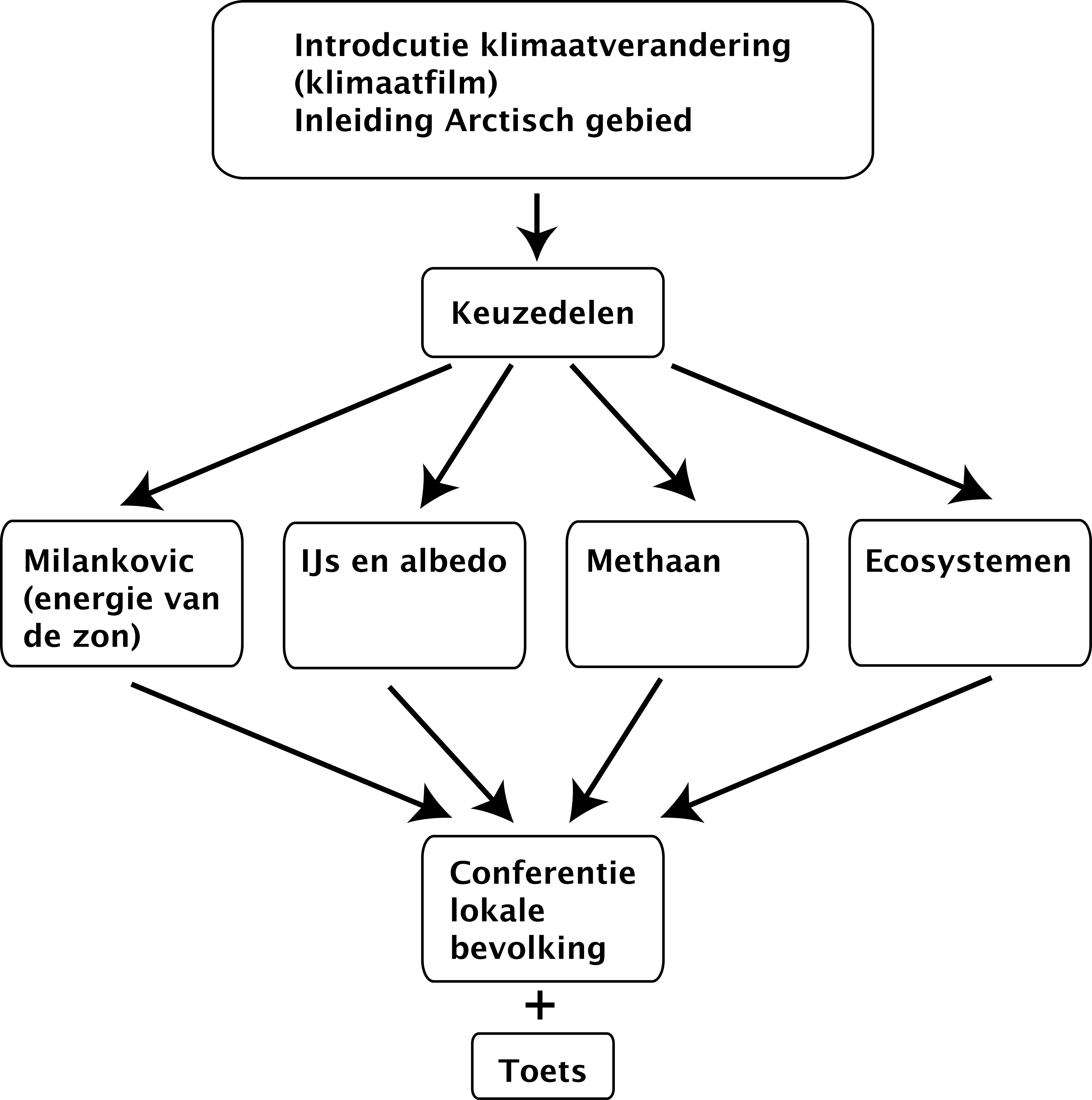 tijdpad:bijeenkomst 1: 		introductie op de module met een fragment uit de klimaatfilm voor bijeenkomst 2: 	bestudeer H.1 t/m 3 en maak de bijbehorende opdrachtenbijeenkomst 2:		groepjes maken en werken aan de keuzeopdrachten van H.4voor bijeenkomst 3:	keuzeopdracht afronden en presentatie (max. 5 min. p.p.) voor subgroep voorbereidenbijeenkomst 3:		afsluitende opdracht H.5 afronding:In bijeenkomst 3 voeren we de afsluitende opdracht uit, in een iets aangepaste vorm. De schriftelijke toets doen we niet, het doornemen van de module is slechts bedoeld  als introductie.materiaal:Je kunt het leerlingenmateriaal, het Powersim-model en de docentenhandleiding van de NLT module downloaden op de Sharepointsite bij deze cursus. aanwijzingen en opmerkingen: De module is net opgeleverd door de ontwikkelgroep en nog niet gecertificeerd, er kunnen nog fouten inzitten! Practica hoeven niet uitgevoerd te worden.Kies het keuzeonderdeel Ecologie alleen als je (enigszins) kunt modelleren met PowersimIn plaats van de afrondende groepspresentatie schrijft elk groepje een kort adviesrapport. Dit rapport bevat dezelfde punten als genoemd boven opdracht 5.4